Жас мамандар үшін қалалық семинар бойынша тақырыбы: "мінез-құлық Ережелері туындаған кезде қауіп немесе терроризм актісін жасау"07 желтоқсан, 2017 жылғы 4 сынып оқушыларымен - қамту 26чел. болды көрілді бойынша интерактивтік сабақ өткізілді тақырыбы: "мінез-құлық Ережелері туындаған кезде қауіп немесе терроризм актісін жасау". Заңды құрметтеу-өзіңді қалай ұстау керек, өрт кезінде туындаған кезде қауіп немесе терроризм актісін жасау.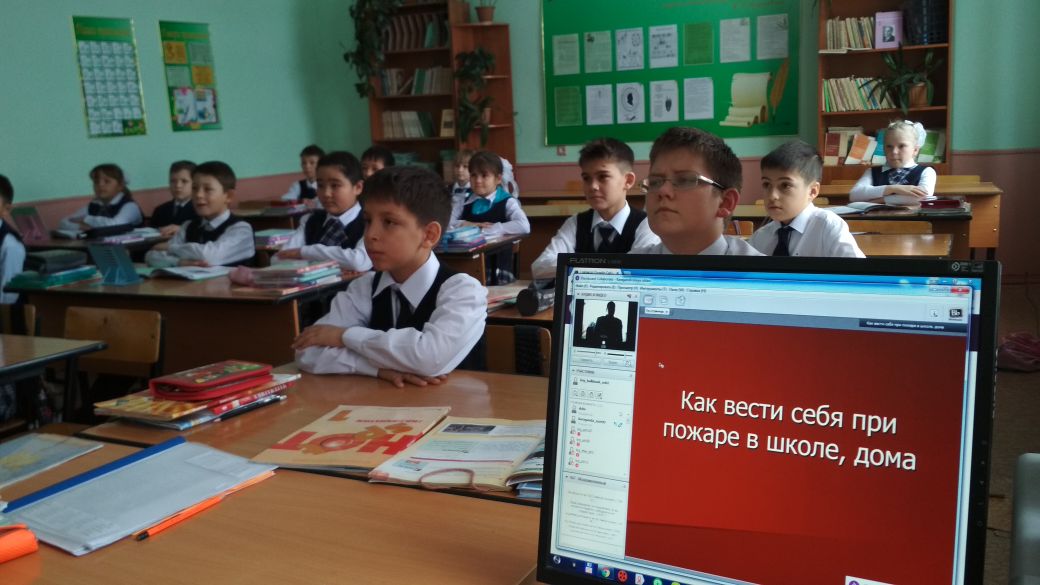 